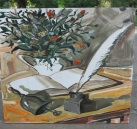   Директор:;GSM 0885671018;Е-mail: ouhrs.pz@abv.bg ПЛАН НА КОМИСИЯТА ПО ЕТИКА ЗА УЧЕБНАТА 2019/2020г.І. ОБЩИ ПОЛОЖЕНИЯ1. Настоящият план е приет на заседание на Педагогическия съвет на ОУ „ Христо Смирненски”, гр. Пазарджик. 2. Дейността на Комисията се осъществява според стандартите на етично поведение на работещите с деца в сферата на образованието, регламентира етични правила, които следва да се прилагат при изпълнение на служебните задължения и при конфликт на интереси, подчинява се на общи норми на поведение. 3. Дейността на Комисията се основава при спазване на принципите на законност, лоялност, честност, безпристрастност, политическа неутралност, отговорност и отчетност. ІІ. СЪСТАВ НА КОМИСИЯТА Съставът на комисията е избран и приет на заседание на Педагогическия съвет на ОУ,,Христо Смирненски“ гр. Пазарджик и утвърден със заповед №    Председател: Екатерина Низамова Членове: Николай ВълчевБоянка СерафимоваИрина УрдеваІІІ. ЦЕЛИ 1. Всички служители в зависимост от функциите, които изпълняват, да осъществяват действия, предлагат и вземат решения, водещи до елиминиране на произвола и укрепване на доверието в ОУ,,Христо Смирненски“ 2. Да се създаде система за саморегулиране поведението на преподаватели и служители чрез прилагане на Етичния кодекс и адекватно решаване на спорове в и между училището и обществото. 3. Да подпомага учители и служители при прилагане на етичните правила и норми. 4. Всяко дете и семейство да бъдат подпомогнати да развият пълния си потенциал. ІV. ЗАДАЧИ 1. Изграждане и поддържане отношение на уважение, доверие, сътрудничество и коректност. 2. Утвърждаване на собствения си и на колегите си авторитет чрез лично поведение и чувство на отговорност. 3. Стремеж да се избягват в поведението конфликтни ситуации, а при възникването им да се полагат усилия за преустановяване, запазване на спокойствие и контрол над поведението. 4. Да се избягват и да не допускат всякакви ситуации, които могат да доведат до конфликт на интереси. V. ДЕЙНОСТИ И МЕРОПРИЯТИЯ 1. Популяризиране правата на децата, както и повишаване чувствителността на обществото към нарушаването им. срок: през цялата учебна година отг.:  членове на Комисията по етика, класни ръководители, представители на Ученически съвет. 2. Създаване на сигурна училищна среда, в която детето да получава адекватно обучение, възпитание, здравни грижи, храна и да живее без насилие. срок: през цялата учебна година отг.: председател на комисията па етика, директор, класни ръководители. 3. Подобряване на сътрудничеството между организациите,  които имат отношение към благополучието на децата, училището и семейството. срок: през цялата учебна година отг.: Консултанти по кариерно ориентиране с организация на класните ръководители 4. Предприемане на ефективни мерки за предотвратяване на всяка форма на дискриминация или психически тормоз /провеждане на анкети, свързани с взаимоотношенията в колектива, както и такива, които са свързани с взаимоотношенията ученик-ученик и ученик-учители/. срок: през цялата учебна година отг.: Председател  на Комисията по етика, психолог ,класни ръководители5. Предприемане на незабавни мерки за отстраняване на всяка форма на проява на дискриминация или психически тормоз. срок: през цялата учебна година отг.Комисия по етика, ученически съвет, психолог 6. Разглеждане на сигнали, свързани със спазването на Етичния кодекс и даване на задължителни тълкувания съгласно кодекса. срок: през цялата учебна година отг.: всички членове на Комисията по етика 7. Разглеждане на постъпилите сигнали и произнасяне с мотивирано становище най–късно в едномесечен срок от постъпването им /непроизнасянето в срок се смята за мълчалив отказ за налагане на санкция; анонимни сигнали не се разглеждат/. срок: през цялата учебна година отг.:  Комисия по етика 8. Членовете на комисията по етика са длъжни да не разгласяват информацията, представляваща служебна тайна. 9. В началото на всяка учебна година Комисията по етика запознава новопостъпилите учители, служители и работници с Етичния кодекс на ОУ „Христо Смирненски“, гр. Пазарджик